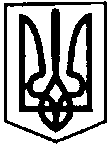 ПЕРВОЗВАНІВСЬКА СІЛЬСЬКА РАДАКІРОВОГРАДСЬКОГО РАЙОНУ КІРОВОГРАДСЬКОЇ ОБЛАСТІ                         ____________ СЕСІЯ ВОСЬМОГО СКЛИКАННЯПРОЕКТ РІШЕННЯВід « »           2018 року                                                                                  №    с. Первозванівка.Про затвердження технічної документації із землеустрою щодо інвентаризації  земельноїділянки      Керуючись п. 34 ч. 1 ст. 26 закону України «Про місцеве самоврядування в Україні», ст. 12, 122 Земельного кодексу України, та заслухавши начальника земельного відділу Ковальову І.О. щодо інвентаризації земель Первозванівської сільської ради , сесія сільської ради:                                             ВИРІШИЛА:      1.Затвердити технічну документацію із землеустрою, щодо інвентаризації земельної ділянки комунальної власності загальною площею- 0,0435 га, для будівництва та обслуговування  будівель закладів охорони здоров’я та соціальної  допомоги (під приміщенням лікарської амбулаторії загальної практики сімейної медицини) (КВЦПЗ-03.03) кадастровий номер земельної ділянки -3522586600:51:000:0323;за рахунок земель житлової та громадської забудови комунальної власності, яка знаходиться за адресою: с.Первозванівка вул.Шевченка,63-А Первозванівської сільської ради Кіровоградського району, Кіровоградської області .       2.Здійснити державну реєстрацію права комунальної власності Первозванівської сільської ради на земельну ділянку  відповідно до вимог  чинного законодавства .      3. Контроль за виконанням даного рішення покласти на постійну комісію сільської ради з питань земельних відносин, екології, містобудування та використання природних ресурсів.Сільськи голова                                                                                     П.МУДРАКПЕРВОЗВАНІВСЬКА СІЛЬСЬКА РАДАКІРОВОГРАДСЬКОГО РАЙОНУ КІРОВОГРАДСЬКОЇ ОБЛАСТІ                         _________ СЕСІЯ ВОСЬМОГО СКЛИКАННЯПРОЕКТ РІШЕННЯВід « »           2018 року                                                                                  №    с. Первозванівка.Про затвердження технічної документації із землеустрою щодо інвентаризації  земельноїділянки       Керуючись п. 34 ч. 1 ст. 26 закону України «Про місцеве самоврядування в Україні», ст. 12, 122 Земельного кодексу України, та заслухавши начальника земельного відділу Ковальову І.О. щодо інвентаризації земель Первозванівської сільської ради , сесія сільської ради:                                             ВИРІШИЛА:      1.Затвердити технічну документацію із землеустрою, щодо інвентаризації земельної ділянки комунальної власності загальною площею- 0,1552 га, для будівництва та обслуговування  будівель закладів охорони здоров’я та соціальної  допомоги(під приміщенням фельдшерсько-акушерського пункту) (КВЦПЗ-03.03) кадастровий номер земельної ділянки -3522586600:53:000:0082; за рахунок земель житлової та громадської забудови комунальної власності, яка знаходиться за адресою: с.Попівка вул.Миру,12 Первозванівської сільської ради Кіровоградського району, Кіровоградської області .       2.Здійснити державну реєстрацію права комунальної власності Первозванівської сільської ради на земельну ділянку  відповідно до вимог  чинного законодавства .      3. Контроль за виконанням даного рішення покласти на постійну комісію сільської ради з питань земельних відносин, екології, містобудування та використання природних ресурсів.Сільський голова                                                                               П.МУДРАКПЕРВОЗВАНІВСЬКА СІЛЬСЬКА РАДАКІРОВОГРАДСЬКОГО РАЙОНУ КІРОВОГРАДСЬКОЇ ОБЛАСТІ                         ___________ СЕСІЯ ВОСЬМОГО СКЛИКАННЯПРОЕКТ РІШЕННЯВід « »           2018 року                                                                                  №    с. Первозванівка.Про затвердження технічної документації із землеустрою щодо інвентаризації  земельноїділянки Керуючись п. 34 ч. 1 ст. 26 закону України «Про місцеве самоврядування в Україні», ст. 12, 122 Земельного кодексу України, та заслухавши начальника земельного відділу Ковальову І.О. щодо інвентаризації земель Первозванівської сільської ради , сесія сільської ради:                                             ВИРІШИЛА:      1.Затвердити технічну документацію із землеустрою, щодо інвентаризації земельної ділянки комунальної власності загальною площею- 1,0317 га, для будівництва та обслуговування  будівель закладів освіти (КВЦПЗ-03.02) кадастровий номер земельної ділянки -3522587600:51:000:0010;за рахунок земель житлової та громадської забудови комунальної власності, яка знаходиться за адресою: с.Федорівка вул. Леоніда Кравчука,70 Первозванівської сільської ради Кіровоградського району, Кіровоградської області .       2.Здійснити державну реєстрацію права комунальної власності Первозванівської сільської ради на земельну ділянку  відповідно до вимог  чинного законодавства .      3. Контроль за виконанням даного рішення покласти на постійну комісію сільської ради з питань земельних відносин, екології, містобудування та використання природних ресурсів.Сільський голова                                                                                     П.МУДРАК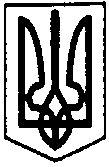 ПЕРВОЗВАНІВСЬКА СІЛЬСЬКА РАДАКІРОВОГРАДСЬКОГО РАЙОНУ КІРОВОГРАДСЬКОЇ ОБЛАСТІ_______ СЕСІЯ ВОСЬМОГО СКЛИКАННЯПРОЕКТ РІШЕННЯВід «  »               2018 року                                                                              №	с. ПервозванівкаПро затвердження технічної документації із землеустрою та передачі земельної ділянки у власністьКеруючись п. 34 ч.2 ст.26 закону України «Про місцеве самоврядування в Україні» ст. 12, 122 Земельного кодексу України, та заслухавши заяву Комашко Галини Пилипівни  від 06.08.2018 року сесія сільської ради:                                                 ВИРІШИЛА:     1.Затвердити громадянці Комашко Галині Пилипівні  технічну документацію із землеустрою щодо встановлення меж земельної ділянки в натурі (на місцевості) у власність загальною площею -0,2500 га у тому числі по угіддях: 0,2500 га під житловою забудовою, кадастровий номер земельної ділянки 3522587600:51:000:0242, для будівництва і обслуговування житлового будинку, господарських будівель і споруд (присадибна ділянка) за рахунок земель житлової та громадської забудови що перебувають у запасі за адресою с. Федорівка вул.Кукала,13 Первозванівської сільської ради Кіровоградського району Кіровоградської області.    2. Передати громадянці Комашко Галині Пилипівні земельну ділянку у власність площею 0,2500 га, у тому числі по угіддях 0,2500 га – під житловою забудовою, кадастровий номер земельної ділянки 3522587600:51:000:0242, для будівництва та обслуговування житлового будинку, господарських будівель і споруд (присадибна ділянка ) за рахунок земель житлової та громадської забудови (код класифікації видів цільового призначення земель – 02.01), що перебувають у запасі, за адресом: с.Федорівка вул.Кукала,13 Первозванівської сільської ради, Кіровоградського району, Кіровоградської області.    3.  Здійснити державну реєстрацію права власності на земельну ділянку відповідно до вимог чинного законодавства.    4. Землевпоряднику сільської ради ввести необхідні зміни в земельно – облікові документи.    5.    Контроль за виконанням даного рішення покласти на постійну комісію сільської ради з питань земельних відносин, екології, містобудування та використання природних ресурсів.   ПЕРВОЗВАНІВСЬКА СІЛЬСЬКА РАДАКІРОВОГРАДСЬКОГО РАЙОНУ КІРОВОГРАДСЬКОЇ ОБЛАСТІ_______ СЕСІЯ ВОСЬМОГО СКЛИКАННЯПРОЕКТ РІШЕННЯВід «  »               2018 року                                                                              №	с. ПервозванівкаПро затвердження технічної документації із землеустрою та передачі земельної ділянки у власністьКеруючись п. 34 ч.2 ст.26 закону України «Про місцеве самоврядування в Україні» ст. 12, 122 Земельного кодексу України, та заслухавши заяву Каргополова  Анатолія Миколайовича  від 03.08.2018 року сесія сільської ради:                                                 ВИРІШИЛА:     1.Затвердити громадянину Каргополову Анатолію Миколайовичу технічну документацію із землеустрою щодо встановлення меж земельної ділянки в натурі (на місцевості) у власність загальною площею -0,2068 га у тому числі по угіддях: 0,2068 га під житловою забудовою, кадастровий номер земельної ділянки 3522587600:53:000:0096, для будівництва і обслуговування житлового будинку, господарських будівель і споруд (присадибна ділянка) за рахунок земель житлової та громадської забудови що перебувають у запасі за адресою с. Федорівка вул.Садова,8 Первозванівської сільської ради Кіровоградського району Кіровоградської області.    2. Передати громадянину Каргополову Анатолію Миколайовичу  земельну ділянку у власність площею 0,2068 га, у тому числі по угіддях 0,2068 га – під житловою забудовою, кадастровий номер земельної ділянки 3522587600:53:000:0096, для будівництва та обслуговування житлового будинку, господарських будівель і споруд (присадибна ділянка ) за рахунок земель житлової та громадської забудови (код класифікації видів цільового призначення земель – 02.01), що перебувають у запасі, за адресом: с.Федорівка вул.Садова,8 Первозванівської сільської ради, Кіровоградського району, Кіровоградської області.    3.  Здійснити державну реєстрацію права власності на земельну ділянку відповідно до вимог чинного законодавства.    4. Землевпоряднику сільської ради ввести необхідні зміни в земельно – облікові документи.    5.    Контроль за виконанням даного рішення покласти на постійну комісію сільської ради з питань земельних відносин, екології, містобудування та використання природних ресурсів.                                                                          Сільський голова                                                                                   П.МУДРАК	                                                      ПЕРВОЗВАНІВСЬКА СІЛЬСЬКА РАДАКІРОВОГРАДСЬКОГО РАЙОНУ КІРОВОГРАДСЬКОЇ ОБЛАСТІ_______ СЕСІЯ ВОСЬМОГО СКЛИКАННЯПРОЕКТ РІШЕННЯВід «  »               2018 року                                                                              №	с. ПервозванівкаПро затвердження технічної документації із землеустрою та передачі земельної ділянки у власністьКеруючись п. 34 ч.2 ст.26 закону України «Про місцеве самоврядування  в Україні» ст. 12, 122 Земельного кодексу України, та заслухавши заяву Проніної Любов Михайлівни  від 15.08.2018 року сесія сільської ради:                                                 ВИРІШИЛА:     1.Затвердити громадянці Проніній Любов Михайлівні  технічну документацію із землеустрою щодо встановлення меж земельної ділянки в натурі (на місцевості) у власність загальною площею -0,2500 га у тому числі по угіддях: 0,2068 га під житловою забудовою, кадастровий номер земельної ділянки 3522587600:51:000:0245, для будівництва і обслуговування житлового будинку, господарських будівель і споруд (присадибна ділянка) за рахунок земель житлової та громадської забудови що перебувають у запасі за адресою с. Федорівка вул. Л.Кравчука ,50 Первозванівської сільської ради Кіровоградського району Кіровоградської області.    2. Передати громадянці Проніній Любов Михайлівні  земельну ділянку у власність площею 0,2500 га, у тому числі по угіддях 0,2500 га – під житловою забудовою, кадастровий номер земельної ділянки 3522587600:51:000:0245, для будівництва та обслуговування житлового будинку, господарських будівель і споруд (присадибна ділянка ) за рахунок земель житлової та громадської забудови (код класифікації видів цільового призначення земель – 02.01), що перебувають у запасі, за адресом: с.Федорівка вул.Л.Кравчука,50 Первозванівської сільської ради, Кіровоградського району, Кіровоградської області.    3.  Здійснити державну реєстрацію права власності на земельну ділянку відповідно до вимог чинного законодавства.    4. Землевпоряднику сільської ради ввести необхідні зміни в земельно – облікові документи.    5.    Контроль за виконанням даного рішення покласти на постійну комісію сільської ради з питань земельних відносин, екології, містобудування та використання природних ресурсів.                                                                          Сільський голова                                                                                       П.МУДРАК	                                                      ПЕРВОЗВАНІВСЬКА СІЛЬСЬКА РАДАКІРОВОГРАДСЬКОГО РАЙОНУ КІРОВОГРАДСЬКОЇ ОБЛАСТІ  _____________ СЕСІЯ ВОСЬМОГО СКЛИКАННЯПРОЕКТ РІШЕННЯвід «» _________ 2018 року                                                                      №с. ПервозванівкаПро затвердження технічної документації із землеустрою щодо встановлення (відновлення)меж земельної ділянки в натурі на місцевості  Керуючись п. 34 ч.1 ст.26 Закону України «Про місцеве самоврядування в Україні» ст. 12, 122 Земельного кодексу України, та заслухавши заяву гр.Овчаренко Аркадія Олександровича  від 27.08.2018 року, сесія сільської радиВИРІШИЛА:1.Затвердити громадянину Овчаренко Аркадію Олександровичу  технічну документацію із землеустрою щодо встановлення (відновлення) меж земельної ділянки в натурі (на місцевості) у власність загальною площею 0,2204 га у тому числі по угіддях: 0,2204 га під житловою забудовою, кадастровий номер земельної ділянки 3522587400:51:000:0012, для будівництва і обслуговування житлового будинку, господарських будівель і споруд (присадибна ділянка) за рахунок земель житлової та громадської забудови що перебувають у запасі за адресою, с.Степове  вул.Садовій,34 Первозванівської сільської ради Кіровоградського району Кіровоградської області.2.Передати гр. Овчаренко Аркадію Олександровичу  земельну ділянку у власність площею 0,2204 га, у тому числі по угіддях 0,2204 га – під житловою забудовою, кадастровий номер земельної ділянки 3522587400:51:000:0012, для будівництва та обслуговування житлового будинку, господарських будівель і споруд (присадибна ділянка ) за рахунок земель житлової та громадської забудови (код класифікації видів цільового призначення земель – 02.01), що перебувають у запасі, за адресою: с.Степове вул. Садова,34 Первозванівської сільської ради, Кіровоградського району, Кіровоградської області.3.Здійснити державну реєстрацію права власності на земельну ділянку відповідно до вимог чинного законодавства.4.Землевпоряднику сільської ради ввести необхідні зміни в земельно – облікові документи5.Контроль за виконанням даного рішення покласти на постійну комісію сільської ради з питань земельних відносин, екології, містобудування та використання природних ресурсів.                                                                     Сільський голова                                           	                                     П.МУДРАКПЕРВОЗВАНІВСЬКА СІЛЬСЬКА РАДАКІРОВОГРАДСЬКОГО РАЙОНУ КІРОВОГРАДСЬКОЇ ОБЛАСТІ                         ________ СЕСІЯ ВОСЬМОГО СКЛИКАННЯПРОЕКТ РІШЕННЯВід « »           2018 року                                                                                  №    с. Первозванівка.Про затвердження технічної документації із землеустрою щодо інвентаризації  земельноїділянки  Керуючись п. 34 ч. 1 ст. 26 закону України «Про місцеве самоврядування в Україні», ст. 12, 122 Земельного кодексу України, та заслухавши начальника земельного відділу Ковальову І.О. щодо інвентаризації земель Первозванівської сільської ради , сесія сільської ради:                                             ВИРІШИЛА:      1.Затвердити технічну документацію із землеустрою, щодо інвентаризації земельної ділянки комунальної власності загальною площею-0,6414 га, для будівництва та обслуговування  будівель закладів культурно-просвітницького    обслуговування (КВЦПЗ-03.05) кадастровий номер земельної ділянки -3522586600:51:000:0322;за рахунок земель житлової та громадської забудови комунальної власності, яка знаходиться за адресою: с.Первозванівка вул.Гагаріна,4 Первозванівської сільської ради Кіровоградського району, Кіровоградської області .       2.Здійснити державну реєстрацію права комунальної власності Первозванівської сільської ради на земельну ділянку  відповідно до вимог  чинного законодавства .      3. Контроль за виконанням даного рішення покласти на постійну комісію сільської ради з питань земельних відносин, екології, містобудування та використання природних ресурсів.     Сільський голова                                                                              П.МУДРАКПЕРВОЗВАНІВСЬКА СІЛЬСЬКА РАДАКІРОВОГРАДСЬКОГО РАЙОНУ КІРОВОГРАДСЬКОЇ ОБЛАСТІ                         ____________ СЕСІЯ ВОСЬМОГО СКЛИКАННЯПРОЕКТ РІШЕННЯВід « »           2018 року                                                                                  №    с. Первозванівка.Про затвердження технічної документації із землеустрою щодо інвентаризації  земельдля експлуатації та догляду за гідротехнічними,іншими водоспорудами і каналами Керуючись п. 34 ч. 1 ст. 26 закону України «Про місцеве самоврядування в Україні», ст. 12, 122 Земельного кодексу України, та заслухавши начальника земельного відділу Ковальову І.О. щодо інвентаризації земель Первозванівської сільської ради , сесія сільської ради:                                             ВИРІШИЛА:      1.Затвердити технічну документацію із землеустрою, щодо інвентаризації земельної ділянки комунальної власності   загальною площею-0,0500 га, для  експлуатації та догляду за гідротехнічними, іншими водоспорудами і каналами (КВЦПЗ-10.04) кадастровий номер земельної ділянки -3522583600:51:000:0239;за рахунок земель житлової та громадської забудови комунальної власності, яка знаходиться за адресою: с.Калинівка вул.Степова Первозванівської сільської ради Кіровоградського району, Кіровоградської області .       2.Здійснити державну реєстрацію права комунальної власності Первозванівської сільської ради на земельну ділянку  відповідно до вимог  чинного законодавства .      3. Контроль за виконанням даного рішення покласти на постійну комісію сільської ради з питань земельних відносин, екології, містобудування та використання природних ресурсів.Сільський голова                                                                                     П.МУДРАКПЕРВОЗВАНІВСЬКА СІЛЬСЬКА РАДАКІРОВОГРАДСЬКОГО РАЙОНУ КІРОВОГРАДСЬКОЇ ОБЛАСТІ                         __________ СЕСІЯ ВОСЬМОГО СКЛИКАННЯПРОЕКТ РІШЕННЯВід « »           2018 року                                                                                  №    с. Первозванівка.Про затвердження технічної документації із землеустрою щодо інвентаризації  земельноїділянки для будівництва та обслуговування будівель закладів освіти Керуючись п. 34 ч. 1 ст. 26 закону України «Про місцеве самоврядування в Україні», ст. 12, 122 Земельного кодексу України, та заслухавши начальника земельного відділу Ковальову І.О. щодо інвентаризації земель Первозванівської сільської ради , сесія сільської ради:                                             ВИРІШИЛА:      1.Затвердити технічну документацію із землеустрою, щодо інвентаризації земельної ділянки комунальної власності загальною площею- 1,9389 га, для будівництва та обслуговування  будівель закладів освіти (КВЦПЗ-03.02) кадастровий номер земельної ділянки -3522587400:51:000:0014;за рахунок земель житлової та громадської забудови комунальної власності, яка знаходиться за адресою: с.Степове вул.Центральна,7 Первозванівської сільської ради Кіровоградського району, Кіровоградської області .       2.Здійснити державну реєстрацію права комунальної власності Первозванівської сільської ради на земельну ділянку  відповідно до вимог  чинного законодавства .      3. Контроль за виконанням даного рішення покласти на постійну комісію сільської ради з питань земельних відносин, екології, містобудування та використання природних ресурсів.Сільський голова                                                                                     П.МУДРАКМУДРАК                                                                                                 ПЕРВОЗВАНІВСЬКА СІЛЬСЬКА РАДА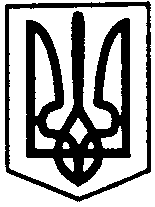 КІРОВОГРАДСЬКОГО РАЙОНУ  КІРОВОГРАДСЬКОЇ ОБЛАСТІ  СЕСІЯ ВОСЬМОГО СКЛИКАННЯ                                                       ПРОЕКТ  РІШЕННЯВід                 2018 року                                                                                          №                                                             с.ПервозванівкаПро  затвердження технічної документації із землеустрою щодо встановлення меж земельної ділянки у власність для будівництва та обслуговуванняжитлового будинку, господарських будівель та споруд       Відповідно пп.9 п. б ст.33 Закону України «Про місцеве самоврядування в Україні» статтею 50 Закону України «Про землеустрій», статтями 12,118,121,125,126,186 Земельного кодексу України розглянувши технічну документацію із землеустрою та заяву гр.Кирпи Аліни Олександрівни від 05.09.2018 року, сесія сільської ради                                                    ВИРІШИЛА:          1.Затвердити технічну документацію із землеустрою, щодо відведення земельної ділянки у власність гр. Кирпі Аліні Олександрівні для будівництва та обслуговування житлового будинку, господарських будівель і споруд (присадибна ділянка) загальною площею 0,1670 га: із них забудовані землі: 0,1670 га під житловою забудовою одно - та двоповерховою (код КВЦПЗ-В.02.01.) кадастровий номер 3522586600:51:000:0079;   за рахунок земель житлової, громадської забудови, що перебувають у комунальні власності за адресою: вул. Шевченка,65 с. Первозвнівка Кіровоградського району  Кіровоградської області            2.Передати у власність земельну ділянку  гр. . Кирпі Аліні Олександрівні для будівництва та обслуговування житлового будинку, господарських будівель і споруд (присадибна ділянка) загальною площею 0,1670 га: із них забудовані землі: 0,1670 га під житловою забудовою одно - та двоповерховою (код КВЦПЗ-В.02.01.) кадастровий номер 3522586600:51:000:0079;   за рахунок земель житлової, громадської забудови, що перебувають у комунальної власності за адресою: вул. Шевченка,65 с. Первозвнівка Кіровоградського району  Кіровоградської області          3.Землевпоряднику внести необхідні зміни в земельно-облікові документи.      4.Здійснити державну реєстрацію права  власності   на земельну ділянку  відповідно до вимог  чинного законодавства .      5.Контроль за виконанням даного рішення покласти на постійну комісію сільської ради з питань земельних відносин, екології, містобудування та використання природних ресурсів. Сільський голова                                                                                   П  .МУДРАК                                                                